ТОВАРИСТВО З ОБМЕЖЕНОЮ ВІДПОВІДАЛЬНІСТЮ "АЕРОПОРТ ХЕНДЛІНГ"Торговельні марки:1.2.3.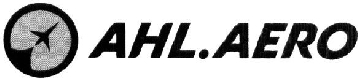 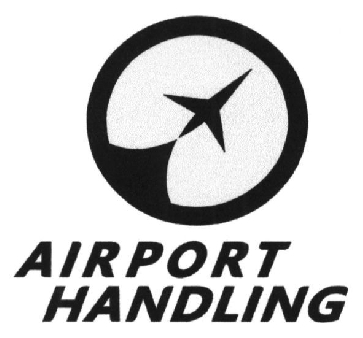 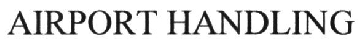 